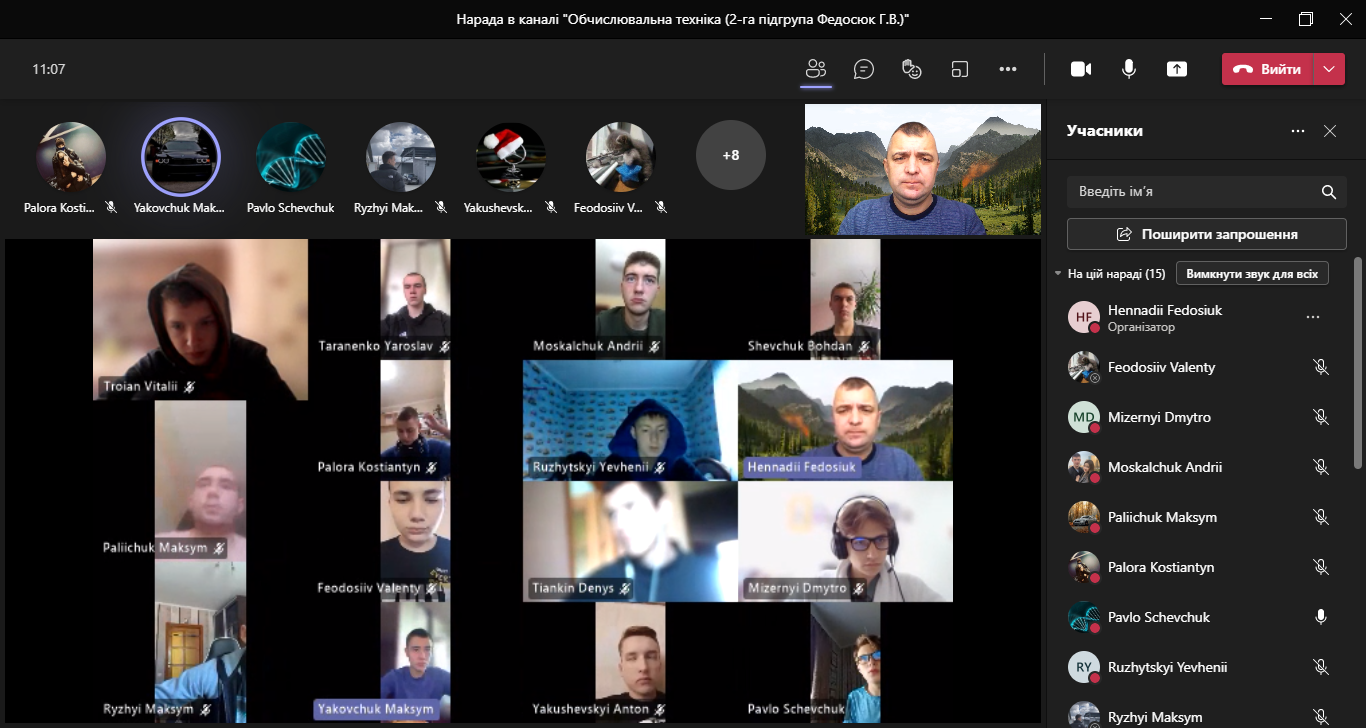 Дата08.02.2022Пара2ВикладачФедосюк Геннадій ВасильовичГрупаПІ – 191ДисциплінаОбчислювальна техніка.Тема: «Робота в редакторі Photo Shop»Вид заняттяПрактичне заняття №5 (2-га підгрупа)Присутні14Всього в групі14